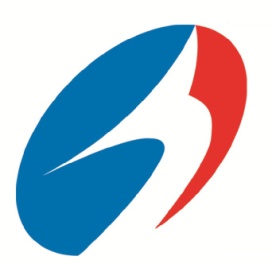 江海汇鑫研究电话：021-68885583/ QQ：103928612 邮箱：yu_winkey@yahoo.com.cn              江海汇鑫期货研究中心 /上海市浦东新区张杨路500号时代广场15楼（200122）/www.hxqh.com本报告的信息均来源于公开资料，我公司对这些信息的准确性和完整性不作任何保证，也不保证所包含的信息和建议不会发生任何变更。我们已力求报告内容的客观、公正，但文中的观点、结论和建议仅供参考，报告中的信息或意见并不构成所述品种的操作依据，投资者据此做出的任何投资决策与本公司和作者无关。理由评述操作建议菜粕国内股指 上周五股指维持震荡格局，上午震荡走低，尾盘拉升至开盘价附近。技术上多头排列没有明显破坏。本周共计4个交易日，周五即为五一小长假，操作上要偏谨慎。建议前期底部多单继续谨慎轻仓持有，重仓者减仓操作，资金使用率控制在20%以内，尚未建仓者在节前观望或者根据日内资金变动短线操作。 上周五股指维持震荡格局，上午震荡走低，尾盘拉升至开盘价附近。技术上多头排列没有明显破坏。本周共计4个交易日，周五即为五一小长假，操作上要偏谨慎。建议前期底部多单继续谨慎轻仓持有，重仓者减仓操作，资金使用率控制在20%以内，尚未建仓者在节前观望或者根据日内资金变动短线操作。菜粕国内菜粕菜粕维持震荡格局，短期看菜粕仍有继续上涨动能，但目前仍未突破平台向上，而且5月份交割在即，上涨受到抑制，操作上，长线多单继续持有1509或者1601合约，尚未建仓者暂时观望。菜粕维持震荡格局，短期看菜粕仍有继续上涨动能，但目前仍未突破平台向上，而且5月份交割在即，上涨受到抑制，操作上，长线多单继续持有1509或者1601合约，尚未建仓者暂时观望。菜粕国内郑油周五晚外盘油脂及国内油脂走低，油脂反弹行情可能会受到抑制，前期多单离场观望或在五一之前油脂类商品根据日内资金短线操作。周五晚外盘油脂及国内油脂走低，油脂反弹行情可能会受到抑制，前期多单离场观望或在五一之前油脂类商品根据日内资金短线操作。菜粕国内铜铜仍未震荡格局，短期缺乏明显交易机会，暂时以观望为主。铜仍未震荡格局，短期缺乏明显交易机会，暂时以观望为主。菜粕国内天胶天胶目前价位已经运行到震荡区间上沿，若能有效突破将打开上涨空间，若不能突破仍将以震荡为主，前期建议底部建立的多单持有，尚未建仓者等待价格能否形成有效突破在进场。天胶目前价位已经运行到震荡区间上沿，若能有效突破将打开上涨空间，若不能突破仍将以震荡为主，前期建议底部建立的多单持有，尚未建仓者等待价格能否形成有效突破在进场。菜粕国内豆粕豆粕维持震荡反弹走势，大的趋势上仍是震荡，短期或有冲高，前期多单继续持有，尚未建仓者观望为好。豆粕维持震荡反弹走势，大的趋势上仍是震荡，短期或有冲高，前期多单继续持有，尚未建仓者观望为好。菜粕国内铁矿石铁矿石市场现拉涨状态，进口矿现货市场存货待涨气氛偏浓。自上周起铁矿石期货主力合约出现两次涨停板，由此带动商家的盘涨心态，加之现货市场积极成交的配合，使得进口矿成交价格扶摇直上，近日，铁矿石市场“做多逼空”的操作手法，使得价格不断上调，反观钢材市场的表现却是平平，虽然出货情况尚佳，但价格难有上涨。综合因素分析，铁矿石市场短线上涨趋势明显，但难以维持大幅拉升，短期多单可获利了结一部分。铁矿石市场现拉涨状态，进口矿现货市场存货待涨气氛偏浓。自上周起铁矿石期货主力合约出现两次涨停板，由此带动商家的盘涨心态，加之现货市场积极成交的配合，使得进口矿成交价格扶摇直上，近日，铁矿石市场“做多逼空”的操作手法，使得价格不断上调，反观钢材市场的表现却是平平，虽然出货情况尚佳，但价格难有上涨。综合因素分析，铁矿石市场短线上涨趋势明显，但难以维持大幅拉升，短期多单可获利了结一部分。菜粕国内螺纹钢热卷上周螺纹钢在底部反弹，出现一波上涨，但目前经济下行压力不减，通缩压力正在加大，制造行业再现疲弱，工业用电开始下降，粗钢旬产开始回升，钢厂库存快速上升，社会库存缓慢下降，供应压力略有加大，五一假期即将临近，节前拉涨氛围较浓，短期钢市可能维持震荡。大幅上涨的可能性较小。上周螺纹钢在底部反弹，出现一波上涨，但目前经济下行压力不减，通缩压力正在加大，制造行业再现疲弱，工业用电开始下降，粗钢旬产开始回升，钢厂库存快速上升，社会库存缓慢下降，供应压力略有加大，五一假期即将临近，节前拉涨氛围较浓，短期钢市可能维持震荡。大幅上涨的可能性较小。菜粕国内焦炭焦煤焦煤焦炭的基本面虽然并不乐观，但跟随铁矿石的上涨，焦煤焦炭价格也出现一定幅度反弹，但力度较小，未来一段时间，焦煤焦炭仍将受制于供需失衡，反弹之后价格可能继续盘整，短期虽然不过分看空，但上涨空间也较为有限。建议操作上以短线为主，长线仍需要耐心。焦煤焦炭的基本面虽然并不乐观，但跟随铁矿石的上涨，焦煤焦炭价格也出现一定幅度反弹，但力度较小，未来一段时间，焦煤焦炭仍将受制于供需失衡，反弹之后价格可能继续盘整，短期虽然不过分看空，但上涨空间也较为有限。建议操作上以短线为主，长线仍需要耐心。菜粕国内白糖周五，ice7月期糖惯性上涨，市场短期延续反弹。从基本面来看，印度政府正在考虑糖厂提出的收储食糖的计划，据传收储规模在350万吨。国际市场过剩格局延续，短期仍以消化库存为主。技术面，07合约保持反弹格局，短期市场二次探底成功。国内来看，广西2014/15年度榨季生产结束，由于推迟开榨以及提前收榨，本年度生产历时175天，同比减少20天。国内减产幅度较大，这对现货价格构成较强支撑。技术面，09合约跌破5日均线，短期围绕5600元/吨一线震荡。周五，ice7月期糖惯性上涨，市场短期延续反弹。从基本面来看，印度政府正在考虑糖厂提出的收储食糖的计划，据传收储规模在350万吨。国际市场过剩格局延续，短期仍以消化库存为主。技术面，07合约保持反弹格局，短期市场二次探底成功。国内来看，广西2014/15年度榨季生产结束，由于推迟开榨以及提前收榨，本年度生产历时175天，同比减少20天。国内减产幅度较大，这对现货价格构成较强支撑。技术面，09合约跌破5日均线，短期围绕5600元/吨一线震荡。菜粕国内棉花周五，ice7月期棉继续走高，短期因素支撑价格走强。消息面来看，美国农业部的周出口销售数据支撑近期价格，而且天气也提振市场人气，短期题材支撑价格走强，但长期来看，市场依旧受制于库存压力。技术面，07合约保持短期强势格局，前期箱顶被再次冲击，65美分附近或存在反复。国内来看，棉花价格相对疲弱，采购并不积极。技术面，1509合约交易清淡，市场处于盘底阶段。周五，ice7月期棉继续走高，短期因素支撑价格走强。消息面来看，美国农业部的周出口销售数据支撑近期价格，而且天气也提振市场人气，短期题材支撑价格走强，但长期来看，市场依旧受制于库存压力。技术面，07合约保持短期强势格局，前期箱顶被再次冲击，65美分附近或存在反复。国内来看，棉花价格相对疲弱，采购并不积极。技术面，1509合约交易清淡，市场处于盘底阶段。玻璃玻璃主力合约高开高走,成交量增加,持仓量增加.国内浮法玻璃现货市场持稳为主.华北沙河地区现货价格上涨,河北价格上调,华东地区玻璃价格持稳,华中地区价格持稳,市场走货一般.技术上,玻璃1509合约加仓回升,期价突破900关口一线,上方测试950一线压力,短线呈现低位震荡走势,操作上,依托910轻仓短多交易.玻璃主力合约高开高走,成交量增加,持仓量增加.国内浮法玻璃现货市场持稳为主.华北沙河地区现货价格上涨,河北价格上调,华东地区玻璃价格持稳,华中地区价格持稳,市场走货一般.技术上,玻璃1509合约加仓回升,期价突破900关口一线,上方测试950一线压力,短线呈现低位震荡走势,操作上,依托910轻仓短多交易.PTA原油期货回调,纽约原油下跌至57.15美元.PTA价格继续回落,量能萎缩.由于原油期价出现回落,PX价格有所滞涨,下游销售一般,不过由于现货价格贴水较大,因此期价的上涨缺乏现货的指引.而今天盘面表现震荡加剧,多头短线面临风险,从盘面看,期价从底部攀升,升幅已经较大,近月合约面临交割压力,多头挺价最终将要对付,因此多方必须择机离场,这将给期价带来不小的影响.原油期货回调,纽约原油下跌至57.15美元.PTA价格继续回落,量能萎缩.由于原油期价出现回落,PX价格有所滞涨,下游销售一般,不过由于现货价格贴水较大,因此期价的上涨缺乏现货的指引.而今天盘面表现震荡加剧,多头短线面临风险,从盘面看,期价从底部攀升,升幅已经较大,近月合约面临交割压力,多头挺价最终将要对付,因此多方必须择机离场,这将给期价带来不小的影响.